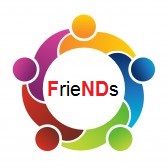 FND FrieNDs, Bradbury House, Wheatfield drive, Bradley Stoke, Bristol, BS32 9DB.Web: www.fndfriends.org, Email: fnd.friends@yahoo.com, Tel: 07834739370 / 07955211761.Reg Charity No: 1176608.   Job title: office administrator Reports to : office managerHours: 15 hours per weekSalary: VolunteerOutline of charity: FND FrieNDs is a patient support group set up by people with FND for people with FND. Our aims include: -reducing isolation -to demonstrate that people are not alone -to work with healthcare professionals to improve relationships with those who have FND -to create a central point of contact upon diagnosis. 25% of everybody who goes through neurology are diagnosed with FND, second to migraines and headaches.FND FrieNDs have the only office/ drop in centre in England. We offer support to those suffering with functional neurological disorder throughout the south west. We offer meet ups across towns, villages and cities. We also offer craft days at our office on a Tuesday.We are looking for an organised, efficient and proactive office administrator to help with the day to day running of the office. Main duties: administration support to office manager: general administration. Database management and letter writing as required by the office managerAssisting with the induction process of volunteers in the officeWriting off procedures and policies Required skills:Strong administration background. Role may suit someone with office admin experienceAbility to prioritise workload effectively for smooth running of the officeOrganised, efficient and proactive approach.Ability to think on your feet and problem solveFlexible attitude and appreciation that everyday can be differentDrive and enthusiasm and strong commitment to the charity causeThe ability to relate to the people who suffer with FND and appreciating the daily challenges they face Computer literate with extensive experience using all Microsoft applicationsRewards and benefits:Fulfilling role in the charity sectorFree onsite parkingExpenses paidHours of work:The office is open from 10:00-16:00 Hours off work will be flexible for the right candidateClosing date: 30/04/2019To apply for this role email your CV and cover letter to Kevin Clark Kclark451@yahoo.co.uk07955211761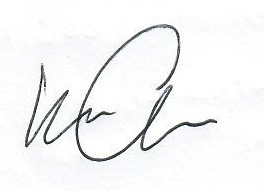 Kevin ClarkChairman/TrusteeFND FrieNDs